Мини проект группы №7«МИР КАМНЕЙ»Подготовила и провела: Быковская Т.Ю.  «Мир камней».Актуальность – дошкольное детство–это начальный этап человеческой личности. Воспитание любви к природе должно идти через практическое применение знаний о ней. В дошкольном возрасте дети достигают больших успехов в освоении знаний о природе. Они узнают не только факторы, но и достаточно сложные закономерности лежащие в основе природных явлений. Творчество в экспериментирование обуславливает создание новых проявлений способностей ребенка. Экспериментальная работа вызывает у ребенка интерес к исследованию природы, развивает мыслительные операции, стимулирует познавательную активность и любознательность. Активизирует восприятие учебного материала по ознакомлению с природными явлениями. Проблема  –   проводя работу по экологическому воспитанию детей в детском саду, мы часто обращаем внимание детей на живые объекты. Традиционно больше внимания уделяется растениям и животным, а объекты неживой природы рассматриваются мало.Цель проекта – развивать интерес к камням, умение обследовать их и       называть свойства (крепкий, твердый, неровный или гладкий, тяжелый, блестящий, красивый и др.)Задачи: - развивать познавательный интерес у детей в процессе экспериментирования;- формировать мыслительные процессы: умение     классифицировать камни по разным признакам, анализировать и обобщать свои наблюдения, делать выводы;- воспитывать бережное отношение к природным ресурсам.Вид  проекта:Исследовательско-игровой; Сроки проведения: 1 неделяУчастники: Дети, воспитатели, родителиПланируемый результат: дети должны научиться  ориентироваться в  мире  камня. Знать их свойства, особенности, значение и применение человеком. В исследовательской деятельности с камнями раскрыть потенциальные возможности и способности ребенка, его умение самостоятельно делать выводы.План проведения проекта:В сережках у мамы огнем он горит.В пыли на дороге ненужным лежит.Меняет он форму, меняет он цвет,А в стройке годится на тысячу лет.Он может быть мелкий —в ладошке лежать.Тяжелый, большой -одному не поднять.Кто, дети, загадку мою отгадал?Кто этот предмет по приметам узнал? (камень)На прогулку мы пошли, Камни разные нашли.По дорожке мы шли, много камешков нашли.Присели, собрали, дальше пошли.Вот направо мы пошли, серых камешков нашли,Присели, собрали, дальше пошли.Вот мы в горку пошли, пестрых камешков нашли,А под горку пошли — белых камешков нашли,С собой в садик принесли.Экспериментирование.1. Какими бывают камни? -Ребята, рассмотрите камни внимательно, какие камни по форме, по поверхности, по температуре, по цвету, на ощупь. (Камни гладкие, шероховатый, разной формы - овальные и круглые, твердые, холодные, красивые, разного цвета, , неровный, острый, теплый, холодный, тяжелый, легкий, маленькие, большие,).2. «Тонет – не тонет».А как камень и дерево будут себя вести в воде? Перед вами сосуд с водой, попробуйте опустить дерево в воду. Что с ним произойдет? (Дерево плавает?) Давайте осторожно опустим камень в воду. Что произошло с ним? (Камень тонет?) Почему? (Он тяжелее воды?) А почему плавает дерево? (Оно легче воды).3. Рассматривание камней через лупу.-А сейчас возьмите лупу и рассмотрите камень через лупу. -Что вы увидели?-Трещины, точки, ямки, бугорки, песчинки.4. Выложите камни в ряд – от самого большого к самому маленькому. От самого шероховатого до самого гладкого, от самого тяжелого к самому легкому; выложить из камней узоры.5.  «Могут ли камни издавать звуки?»- Возьмите несколько камешков в ладони, потрясите их и послушайте, как они стучат друг о друга. Что вы услышали?-Постучите разными камнями друг о друга.-Камни могут звучать, если постучать ими друг с другом. Ребята, с помощью камней можно сделать музыкальный инструмент – шумелку.6. «Мешок ощущений».В мешке лежат несколько камни  (по количеству детей). Нужно найти на ощупь самый маленький, самый большой, шершавый, с острыми краями , гладкий камень. Когда все камни окажутся на тарелочке дети сравнивают их. 7. Форма камешка.  Возьмите камень в руку и сожмите крепко-крепко. Изменил он форму? Верно, нет. Почему? (Он твердый?) Как вы думаете, он тверже дерева? Давайте проверим. Я возьму молоток, гвоздь и брусочек из дерева. И попробую вбить гвоздь в дерево. Что получилось? (Гвоздь вошел в дерево.) А сейчас я попробую вбить гвоздь в камень. (Забивает - не получается, гвоздь гнется, но не вбивается). Ну что, смогли мы забить гвоздь в камень? Что случилось с гвоздем? А как вел себя камень? Вывод: камень тверже дерева.8. Знакомство с украшениями, постройками, памятниками, сувенирами из камней.На Руси издавна из них изготавливали украшения. Давайте посмотрим выставку женских украшений. (Дети подходят к столу, на котором разложены женские украшения?) Что вам понравилось? Какие украшения есть у вас дома? Дома вместе с родителями рассмотрите их и определите камни, из которых они изготовлены.Многие камни очень твердые и прочные, поэтому их широко используют в строительстве зданий, мостов, дорог и др. Познакомить с ценными камнями, которые используются для украшений построек и изготовления памятников, сувениров (гранит, мрамор), показать изделия из драгоценных камней.9. Пластилин – камень.А теперь возьмите в одну руку камешек, в другую – пластилин. Сожмите обе ладони. Сравните, что произошло с камешком, а что с пластилином. (Пластилин помялся, а камень остался такой же). Почему? (Камень твердый, а пластилин мягкий. Из пластилина мы можем слепить что захотим, а из камня нет, он твердый).Чтение художественной литературы: Сказка П.Бажова «Серебряное копытце»;Сказка «Три поросенка». Познавательная деятельность: Рассматривание экспонатов коллекции. Беседа «Откуда родом камешки». Сравнение предметов коллекции. Опыты и эксперименты.Рассматривание картин  «Такие красивые горы».Речевая деятельность:- Составление рассказа «Какие бывают камешки».- Беседа «Кому нужны камни». - Рассматривание украшений с камнями (совместно с родителями). Изобразительная деятельность:-  рисование на тему «Самая красивая гора». - сбор экспонатов для музея камней. - творческая коллективная работа «Сад камней».Игровая деятельность:- игра «Гора и камешки». - дидактическая игра «Выложи картинку из камней».- подвижные игры «Выбей камушек из круга», «Попади в корзинку», «По каменной дорожке шагают наши ножки» (оздоровительная деятельность).Физкультминутка «Гора»Стоит гора старушкаДо небес макушка.Ее ветер обдувает,Ее дождик поливает.Стоит гора страдаетИ камешки теряет.И каждый день,И каждую ночьКатятся, катятсяКамешки прочь.Раскатились камешкиИ с той самой порыНичего не осталось от нашей горы.Продукт проекта:Музей камней;Выставка «Такие красивые горы».Коллекция камней«Гора самоцветов»«Каменный замок»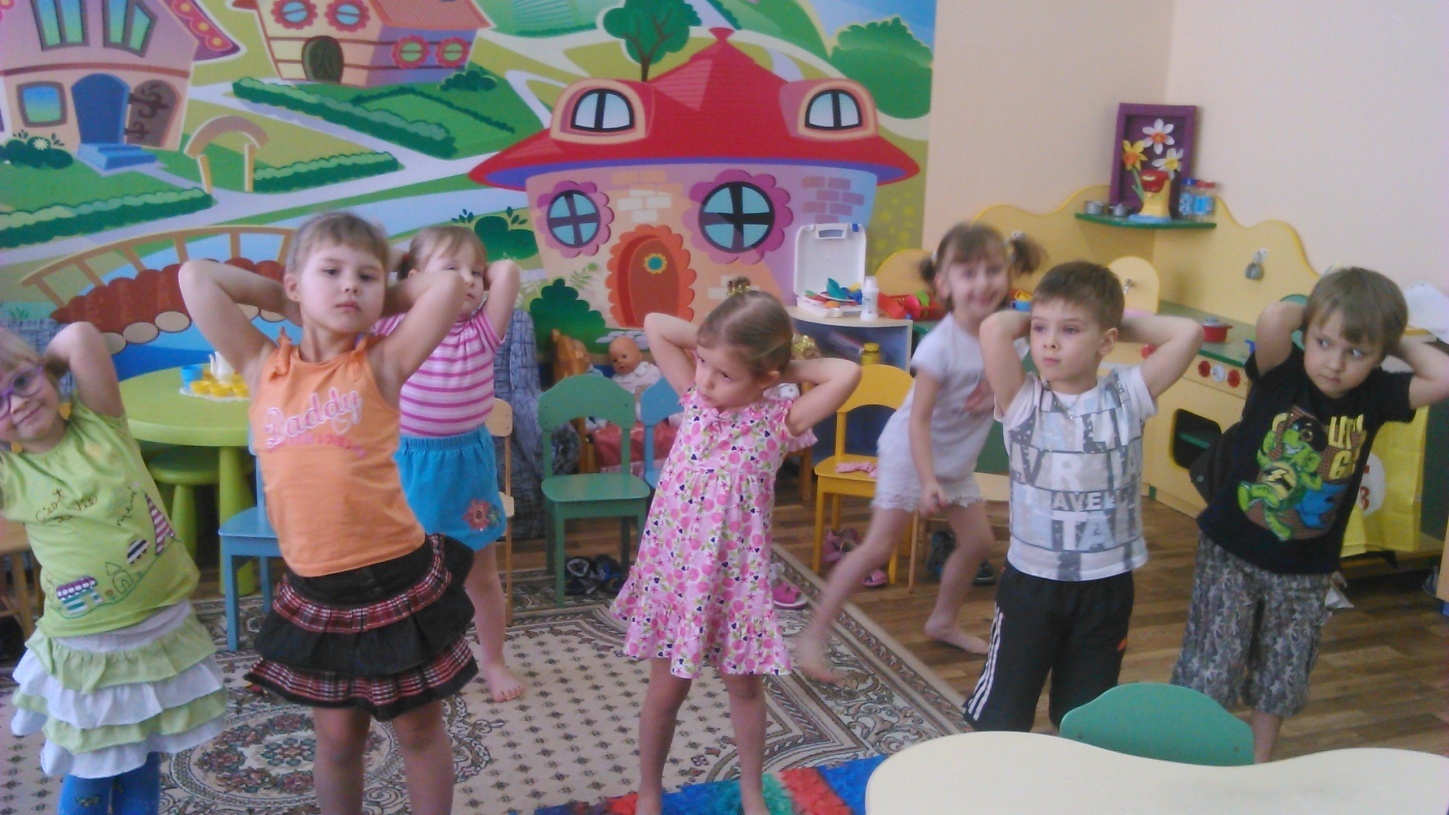 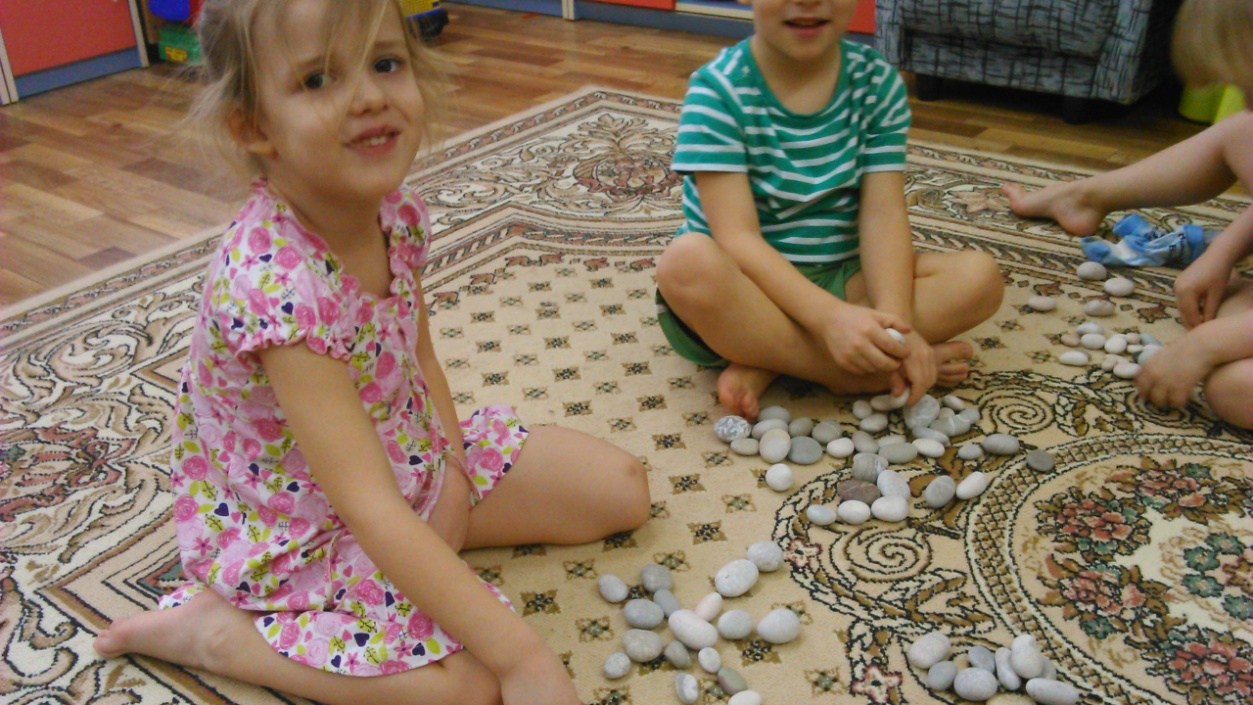 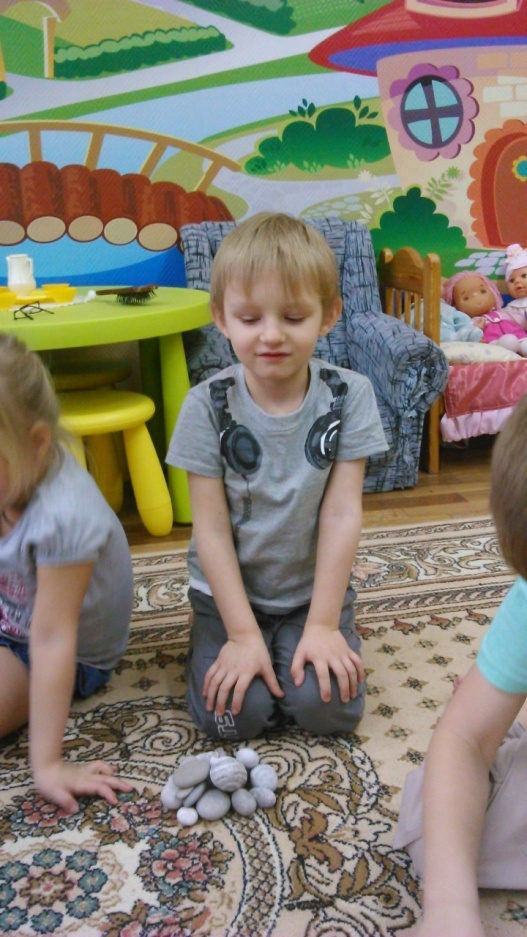 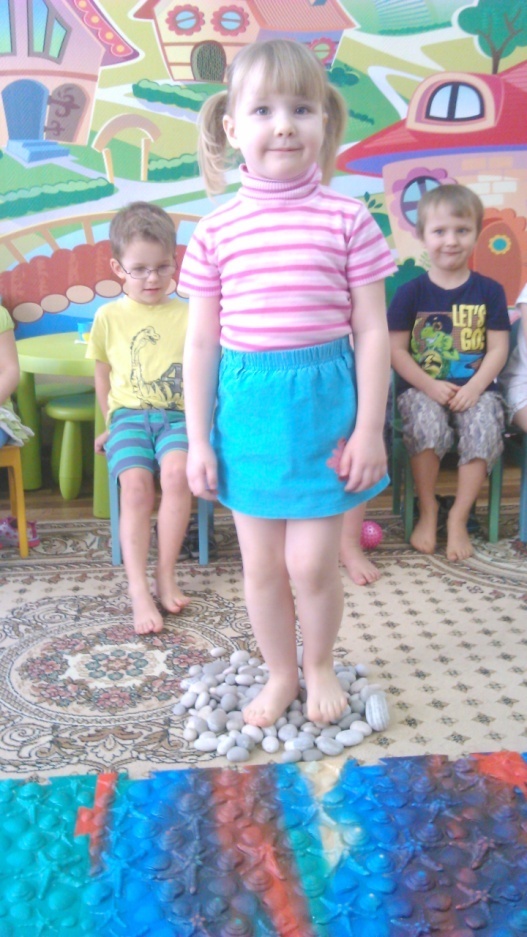 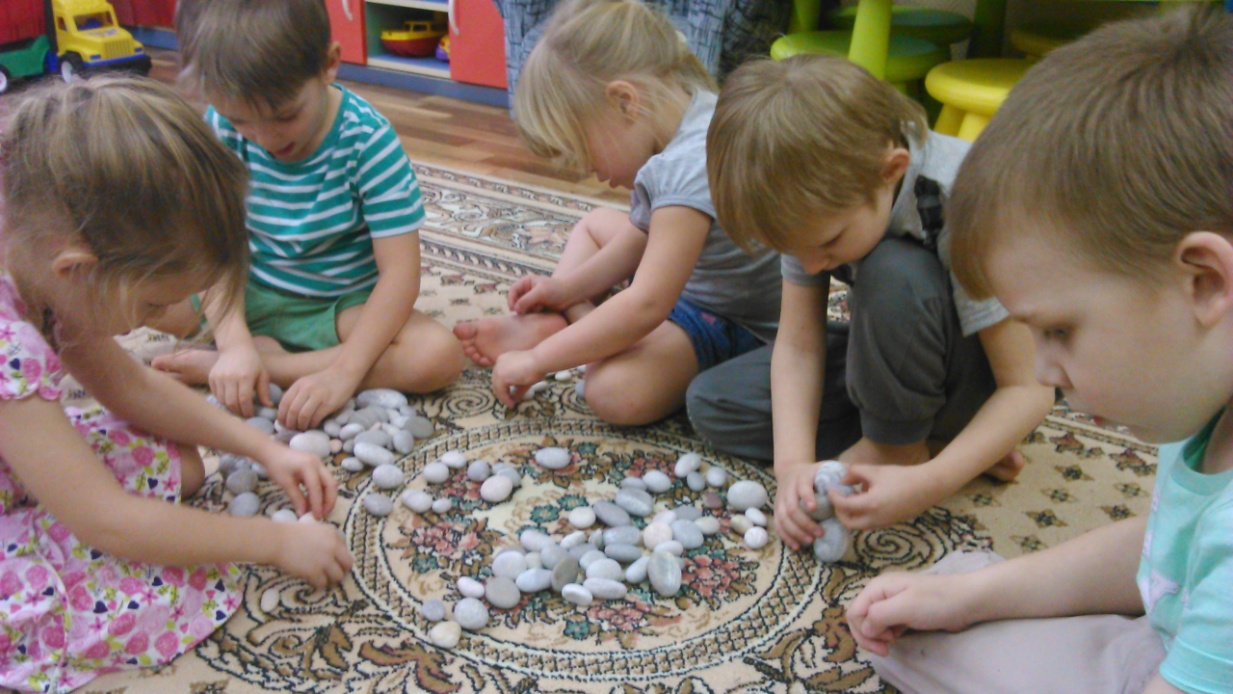 